Администрация города МагнитогорскаМуниципальное образовательное учреждение  «Специальная (коррекционная) общеобразовательная школа-интернат № 4» города Магнитогорска455026, Челябинская обл., г. Магнитогорск, ул. Суворова, 110Тел.: (3519) 20-25-85, e-mail: internatHYPERLINK "mailto:internat4shunin@mail.ru"4HYPERLINK "mailto:internat4shunin@mail.ru"shuninHYPERLINK "mailto:internat4shunin@mail.ru"@HYPERLINK "mailto:internat4shunin@mail.ru"mailHYPERLINK "mailto:internat4shunin@mail.ru".HYPERLINK "mailto:internat4shunin@mail.ru"ru; http://74203s037.edusite.ru«КАК НА КНИЖКИНЫ ИМЕНИНЫ СОБРАЛИСЬ СЕГОДНЯ ВСЕ МЫ»(Сценарий церемонии открытия  Недели детской и юношеской книги)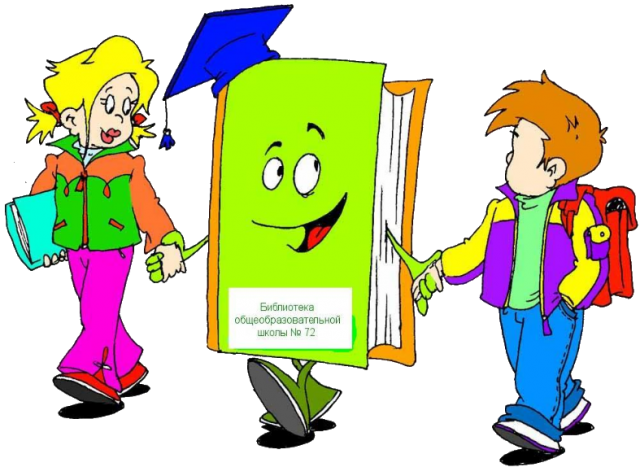 Автор - составитель: Чубаева Н.Н.(воспитатель группы продлённого дня, учитель начальной школы МОУ «С(К)ОШИ №4»)г. Магнитогорск, 2015Сценарий церемонии открытия  Недели детской и юношеской книги«Как на книжкины именины собрались сегодня все мы»Цель: Привлечение внимания педагогов и родителей к проблеме использования детских книг и литературных произведений.Задачи: - познакомить учащихся с книгами – юбилярами, писателями – юбилярами;- развитие познавательной, творческой и эмоциональной активности детей младшего возраста в процессе чтения книг;- воспитывать потребность в чтении детской литературы.Оформление: воздушные шары, мультимедийная презентация, книжные стенды – полочки, объёмный цветок, книга – самоделка, книги - юбилярыДействующие лица: Ведущие 1 и 2, Царь, Королева книг, Гонцы 1,2,3,4.Ход праздникаВступительная часть:Звучит «Песенка юных читателей» Дети входят в зал, занимают свои места.Ведущий 1 День весенний голубой!Март спешит к апрелюИ приводит за собой                                             Книжкину неделю.Ведущий 2. Здравствуйте, дорогие друзья! Сегодня  в нашей школе большой праздник. Мы будем сегодня отмечать имениныВедущий 1: Именины? Именины? 
У Володи? Шуры? Нины? 
У девчонок? У мальчишек? 
Ведущий 2:  Нет! У наших детских книжек! 
У стихов, рассказов, сказок 
И у толстых повестей… 
Посмотри-ка, сколько сразу 
Собралось у нас гостей! Ведущий 1: Спешите, спешите, спешитеСкорей на представлениеВедь у книжек сегодня –День рождения!!!На сцену выходят дети с книгами – юбилярами  в руках. Аккуратно расставляют их на полку, образуют вокруг полки хоровод, поют «Каравай»Дети: Как на книжкины имениныИспекли мы каравай: Вот такой ширины,Вот такой ужины, Вот такой вышины,Вот такой нижины. (хлопают в ладоши)Каравай, каравай.Кого хочешь – выбирай.В круг выходит ребёнок, подходит к полке с книгами, выбирает книгу о путешествиях в «Сказочную страну»Дети, поющие каравай (хором):- Мы выбираем путешествие в «сказочную страну»Ведущий 2: Ребята, вы согласны отправиться в путешествие в сказочную страну вместе с нами?Дети: ДаВедущий 2: Тогда в путь, друзья! А полетим мы с вами, детиНа этой сказочной ракете.Дружно за руки возьмитесьНа носочки поднимитесь, А теперь все руки вниз.Раз, два, три, четыре — Вот летит ракета ввысь.Звучит музыка «Космический полёт»Основная частьПоявляется на экране надпись «Планета сказочных открытий и сюрпризов»(Выходят на сцену ведущая, педагог  в костюме царя).Ведущая 1:Нет, не в тридевятом царстве,А в космическом пространствеЖил-был славный мудрый царь,Сказочной планеты государь.Долго он страною правилИ сегодня захотелПодвести итог всех дел.Царь:  Два законаУтверждаю. Всех и вся предупреждаю.Поднял руку-говори.Слышишь. Слушай.В корень зри.И тебя поймет, услышит,Тот, кто рядомВсе запишет.По всему: повелеваюКнижный праздник начинать,Всех гонцов сюда позвать.Ну, а распрекрасной деве-Мудрой книжной королевеПриглашение послатьНепременно в гости ждать.Крепок тронВелик мой санТак велю я – великий хан.Ведущая 2: И во все концы были посланы гонцы:Разузнать и доложить.Хорошо ль время там проходитМного времени уходитС грамотой гонец приходитЦарь гонца того сажает на свой трон и вопрошает.Царь: В том уезде ладно ль, худо?И какое есть там чудо?Ведущая 2  И гонец ему в ответ:Гонец 1: Я объехал целый свет.Побывал в такой странеЛюди счастливы, танцуют.На потеху, господа,Я привез их всех сюда.Царь: И танцуют, и поют?Пусть покажут танец тут.Исполняется танец учащимися 3-х классовЦарь: Убежали, взволновалиУдивят еще? Едва ли.Ведущая 1: Много времени проходит
Вот опять гонец приходит.Царь: В каждом деле нужен спецСлушаем тебя, гонец!Гонец 2: На перекрестке стоит дом.А жильцы-то в доме томВсе стихами говорят,В гости к вам, царю, хотят.     Удивить хотел я вас,Взял с собою в тот же час.Учащиеся 1 – х, 2 «в», 3 «г»  классов читают стихи о книгахВедущий 2: Снова царь дивится чуду.Царь: Молодец, я гордиться  тобой буду.Ведущая: Вот еще два дня проходит,И опять гонец приходит.И накидку сбросив с плеч,Держит он такую речь.Гонец 3: Путь не близкий я проехал и прошел.Чудо - чудное нашел.Посмотрите все скорейЭто творчество детей.Есть тут дети музыканты,Прирожденные таланты.Бойко пляшут, дроби бьют,Звонко песенки поют.Учащимися 2-х, 4 «г», 4 «д» исполняется песня «Чему учат в школе»Царь:Лучше музыки нет на светеЗвонче соловья поют ваши дети.Ведущая 1: Спотыкаясь о крылец,Снова  прибежал гонец.Гонец 4:О, добрый мудрый хан,Я объездил много стран.Я простой посол-гонецВот с частушками  ларец.Учащиеся 4 классов исполняют частушкиЦарь: Что ж счастливые минуты.А ларец свежо и круто.Мы ж послушаем гонца,Звать другого молодца!!!Ведущая 2: Вот ещё  гонец приходит,Королеву он приводит.Королева – книга ждет.Ей овации, почет.Под аплодисменты входят Гонец 4 с Королевой -Книгой.Королева Книг:  О великий царь, и вы, ребята,Знанье-чудо, Знанье свято.Дух свободы и дерзанийИзначально книгой данКоль наука-океан.Книга точно парус знаний,Кладезь мудрости, ума,Место встреч стихов и прозы.Труд вершит без всякой позыЗдесь история сама.Громко, дружно мне скажите,Да всю правду доложитеС книгой дружим?Дети: Да!Королева: Бережем?Дети: Конечно, да!Ведущая 1: Все гонцы явились с честью,И хорошему известьюРад великий мудрый царьВедь могуча та страна,Что талантами сильна.Королева: Ну вот, ребята, и подошло время расставания, благодарю вас за ваши старания, поэтому  для вас на прощание у меня есть волшебный цветок. Волшебный он потому, что лепестки разноцветные, на каждом  лепестке написаны для каждого класса интересные задания. Ребята будьте внимательны, лепестки жёлтого цвета срывают учащиеся 1- 2 классов, 2 «в», 3 «г», 4 «г», 4 «д» классов, а лепестки красного цвета – ребята  3 «а», «б», «в», «д» и 4 «а», «б», «в», «е» классов.Праздник наш на этом сегодня завершается, 	Ну а путешествия продолжаются!!!Ведущая 2: До новых встреч, господа!!!Источникиhttp://sch2045zg.mskobr.ru/files/plan_na_knizhkinu_nedelyu_mart_2013-2014.pdf http://kssch.ucoz.ru/publ/5-1-0-17http://ds1524.ru/zanatia/metod_sopr/otchet_kn_nedelya_shagaet_po_planete.pdf http://www.maam.ru/detskijsad/-knizhkina-nedelja.htmlhttp://detsad28.edu-kolomna.ru/articles/80.htmlhttp://www.supertosty.ru/pozdravleniya/professionalnye/vsemirnyy_den_pisatelya/http://bibliotekakirov.ucoz.ua/publ/scenarii/nedelja_detskoj_i_junosheskoj_knigi/1-1-0-22